Предписаниеоб устранение нарушений законодательства в сфере закупок в администрациисельского поселения «Леснинское»     23 мая  2018 г.                                                                                                                     г. Чита  В соответствии с планом проведения проверок на 1 полугодие 2018 года и приказом от 23 апреля 2018 г. № 28 - к.о. Комитета по финансам администрации муниципального района «Читинский район» была проведена плановая проверка в администрации сельского поселения «Леснинское»  соблюдения требований законодательства Российской Федерации и иных нормативных правовых актов Российской Федерации о контрактной системе в сфере закупок товаров, работ, услуг за 2017., текущий период 2018 г., материалы,  которой оформлены актом №  6 от 23.05.2018 года. По результатам проведения плановой проверки соблюдения требований законодательства Российской Федерации и иных нормативных правовых актов о контрактной  системе в сфере закупок товаров, работ, услуг установлено следующее:- нарушение пункта 1 статьи 73 БК РФ реестр закупок за текущий период 2018 г. не велся и проверке не представлен;- нарушение ст. 6 БК РФ расходные обязательства по договору энергоснабжения от 01.01.2017г. № 011762  не исполнены в пределах этого года;-  нарушение пункта 9 статьи 94 закона № 44-ФЗ отчет об исполнении государственного (муниципального) контракта и (или) о результатах отдельного этапа его исполнения   по заключенному  договору энергоснабжения от 01.01.2017г. № 011762 с ОАО «Читаэнергосбыт» с реестровым номером 3752401252817000001 размещался заказчиком не во всех случаях своевременно, что является административным правонарушением ч. 1 ст. 7.30 КОАП РФ.  В соответствии с п. 3 ч. 27 ст. 99 закона № 44-ФЗ в целях устранения выявленных нарушений и недопущения впредь, заказчику – администрации сельского поселения «Леснинское»  Комитет по финансам администрации муниципального района «Читинский район» предписывает:Привести в соответствие  с пунктом 1 статьи 73 БК РФ реестр закупок за  текущий период 2018г.   2. Разместить  информацию об оплате и приемке услуг на поставку электроэнергии в отчете об исполнении государственного (муниципального) контракта и (или) о результатах отдельного этапа его исполнения в соответствии с п. 9 ст. 94 закона № 44-ФЗ.    3.  Информацию о результатах исполнения настоящего предписания в письменной форме представить в Комитет по финансам администрации муниципального района «Читинский район» до    08 июня  2018 г.                                                                                                                                                                                                                                                                                                                                                                                                                                                                                                                                                                                                                                                                                                                                                                                                                                                                                                                                                                                                                                                                                                                                                                                                                                                                                                                                   В соответствии с ч. 7 ст. 19.5 Кодекса Российской Федерации об административных правонарушениях невыполнение в установленный срок законного предписания уполномоченного органа на осуществление контроля в сфере размещения заказов на поставки товаров, выполнение работ, оказание услуг для муниципальных нужд наложение административного штрафа на должностных лиц в размере пятидесяти тысяч рублей, на юридических лиц - в размере пятисот тысяч рублей.Заместитель руководителя администрациимуниципального района «Читинский район»,председатель Комитета по финансам                                                                         В.И. ПерфильеваПредписание получил _____________________ /________________/  «____»_____________2018г.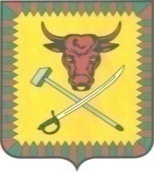 КОМИТЕТ ПО ФИНАНСАМАДМИНИСТРАЦИИмуниципального района «Читинский район». Чита, ул. Ленина, 157Тел. 35-50-70, факс 35-92-19E-mail: kfraion@yandex.ruИНН 7524001861 КПП 753601001ОГРН 1027500847813     от “ 23”  мая 2018 г.  №                          Главеадминистрациисельского поселения«Леснинское»Г.В. Немерову